Naser Pourshaban, [۲۹/۰۱/۲۰۲۲ ۱۴:۳۲][Forwarded from Naser Pourshaban]9 پایین صفح نوشتین شهر ایزوگام  متحرک باشه و فونت و سایزش هم اصلاح بشهNaser Pourshaban, [۲۹/۰۱/۲۰۲۲ ۱۴:۳۲][Forwarded from Naser Pourshaban][ Photo ]Naser Pourshaban, [۲۹/۰۱/۲۰۲۲ ۱۴:۳۲][Forwarded from Naser Pourshaban]10 پایین صفحه زیر شماره من هم شماره 09363948786 باشهNaser Pourshaban, [۲۹/۰۱/۲۰۲۲ ۱۴:۳۲][Forwarded from Naser Pourshaban]11 بخش ارتباط با ما زیر شماره من این شماره هم اضافه بشه 09221409737Naser Pourshaban, [۲۹/۰۱/۲۰۲۲ ۱۴:۳۲][Forwarded from Naser Pourshaban]تحویل سریع و رایگان در محدود با عکس یا انیمیشنNaser Pourshaban, [۲۹/۰۱/۲۰۲۲ ۱۴:۳۲][Forwarded from Naser Pourshaban][ Photo ]Naser Pourshaban, [۲۹/۰۱/۲۰۲۲ ۱۴:۴۴]رنگ لوگو هم بی روح هست با سایت اصلی فرق میکنه سایت اصلی پررنگ تر و شاداب تر هستشNaser Pourshaban, [۲۹/۰۱/۲۰۲۲ ۱۴:۴۵][ Photo ]Naser Pourshaban, [۲۹/۰۱/۲۰۲۲ ۱۴:۴۵]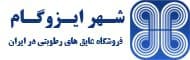 Naser Pourshaban, [۲۹/۰۱/۲۰۲۲ ۱۴:۴۸]کلمه ش شهر بکشید تو لوگو شهر ایزوگام با فونت بولد و درشت بعد با فونت ریزتر زیرش بنویسید تخصصی ترین فروشگاه عایق های رطوبتی در ایرانNaser Pourshaban, [۲۹/۰۱/۲۰۲۲ ۱۴:۵۵]بعد تو تصاویر متحرک با متن متحرک سایت اصلی 4 تصویر متفاوت با متن میاد ولی برای شما دو تا عکس 4بار تکرار میشه  با 4 متن متحرک میاد این هم اصلاح شود   مثا سایت اصلی باشد عکس های متحرکNaser Pourshaban, [۰۲/۰۲/۲۰۲۲ ۰۷:۰۰]سلام لوگو جز تخفیف بود که خانوم سهیلی به ما قولشو داده بودنNaser Pourshaban, [۰۲/۰۲/۲۰۲۲ ۰۷:۰۱]کار خاصی نداره فونت تغییر کنه و سایزش درشت و بلد باشهNaser Pourshaban, [۰۲/۰۲/۲۰۲۲ ۰۷:۱۳][ Photo ]شهر ایزوگام تخصصی ترین فروشگاه عایق های روطوبتی در ایران بزرگتر و بلد تر باشه در دوسطرNaser Pourshaban, [۰۲/۰۲/۲۰۲۲ ۰۷:۱۳]مثل این سایت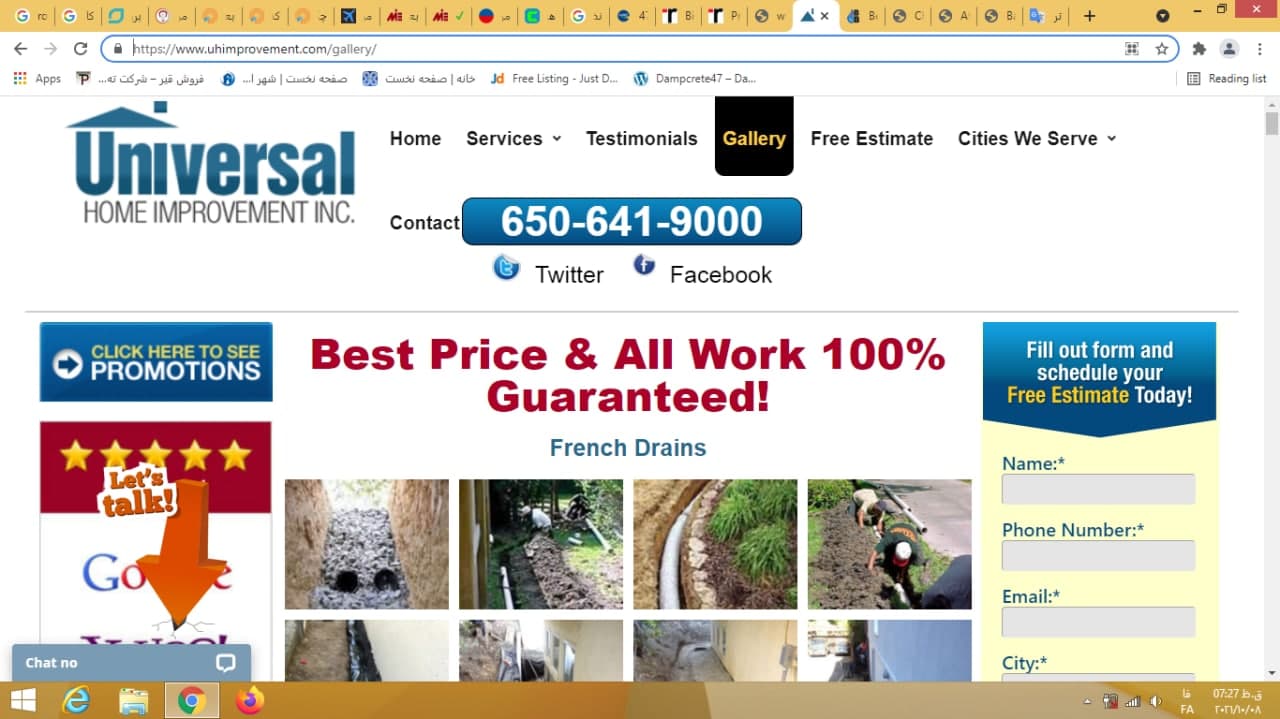 فونت ها و لوگو رو ببینید چقدر بزرگ کردن و تنوع فونت و رنگ و جذب کننده برای مشتری هستNaser Pourshaban, [۰۲/۰۲/۲۰۲۲ ۰۹:۱۴]فیلمNaser Pourshaban, [۰۲/۰۲/۲۰۲۲ ۰۹:۱۵][Forwarded from داناگام Danagum (Danagum Sales)][ Video ]▪️شرکت داناگام تولید کننده انواع عایق های رطوبتی نسل جدید خود چسب با پوشش فویل آلومینیوم آجدار،روکش ماسه سیلیس،سنگ طبیعی با دستگاههای تمام اتومات و تگنولوژی روز دنیا☔️داناگام ؛طرحی نو در صنعت ایزولاسیون🌍www.danagum.com📞00989102345677#داناگام#مدیدیت#مهندس_هادوی#ورق_انعطافپذیر#ایزوگام#عایق_رطوبتی##داناپلاست#داناشیلد#دانابیت#صادرات#للایزوگام#waterprofing#danaplast#danshield#danabit#Nemİzolasyonu#Изоляциявлаги#ტენიანობისიზოლაცია#アイソガム#熔断#Naser Pourshaban, [۰۲/۰۲/۲۰۲۲ ۰۹:۱۷]شهر ایزوگام با بکاری گیری استاد کاران خبره تمامی کارهای خود را 72 ساعت در تست آب قرار داده و تحویل شما مشتریان گرامی میدهدNaser Pourshaban, [۰۲/۰۲/۲۰۲۲ ۰۹:۱۹]هدف ما  آرامش و جلب رضایت شما ستNaser Pourshaban, [۰۳/۰۲/۲۰۲۲ ۰۷:۲۱]سلامNaser Pourshaban, [۰۳/۰۲/۲۰۲۲ ۰۷:۲۱]این آیکون کنار خرید آنلاینNaser Pourshaban, [۰۳/۰۲/۲۰۲۲ ۰۷:۳۰]مربع های متحرک زرد اولیNaser Pourshaban, [۰۳/۰۲/۲۰۲۲ ۰۷:۳۴]پخش عمده ایزوگام زیرش نوشته بشه منظورم پشت و رو دارن جلوش زیر پخش عمده باشهNaser Pourshaban, [۰۳/۰۲/۲۰۲۲ ۰۷:۳۵]شهر ایزوگام با دارا بودن تیمی گسترده در سرتاسر ایران تخصصی ترین پخش عمده انواع عایق های رطوبتی در ایران                                                                                                         برای خرید گزینه های متعددی روبری شماست.انواع ایزوگام در برندهای مختلف از شرکت های معتبر را از شهر ایزوگام خریداری فرمایید.تنوع جنس و کیفیت لازمه ی هر خرید است .Naser Pourshaban, [۰۳/۰۲/۲۰۲۲ ۰۷:۳۵]حالا پشتش نوشته بشهNaser Pourshaban, [۰۳/۰۲/۲۰۲۲ ۰۷:۴۰]در دنیای امروزه با وجود مشغله های روزانه زیاد باید با تغییر الگوهای قدیمی، راه های هوشمندانه تری برای خرید ایزوگام انتخاب کنیم.برای یک خرید لذت بخش با قیمت مناسب و ارزان بهترین ایزوگام کافیست با یک تماس سفارش خود را در محل اجرای پروژه تحویل بگیرید.Naser Pourshaban, [۰۳/۰۲/۲۰۲۲ ۰۷:۴۲]بعدیش میشود اجرای قیر گونی ...Naser Pourshaban, [۰۳/۰۲/۲۰۲۲ ۰۷:۴۲]بشه نصب و اجرای ایزوگام ، قیر گونی و آسفالتNaser Pourshaban, [۰۳/۰۲/۲۰۲۲ ۰۷:۴۳]زیرش نوشته بشهNaser Pourshaban, [۰۳/۰۲/۲۰۲۲ ۰۷:۴۴]نصب ایزوگام ، قیرگونی و آسفالت حرفه ای و اصولی همراه با تست آب ، ضمانت معتبر 10 ساله و بیمه نامه                                                                       بیش از 15 سال تجربه قابل اعتمادترین انتخاب شما         نصاب های شهر ایزوگام آماده ی خدمت رسانی به شما عزیزان هستند .برای نصب میتوانید با ما تماس بگیرید و در اسرع وقت به نیاز شما عزیزان پاسخ میدهیمNaser Pourshaban, [۰۳/۰۲/۲۰۲۲ ۰۷:۵۱]حالا پشتشNaser Pourshaban, [۰۳/۰۲/۲۰۲۲ ۰۷:۵۲]کیفیت نصبNaser Pourshaban, [۰۳/۰۲/۲۰۲۲ ۰۷:۵۵]کیفیت نصب دومین اصل در ماندگاری ایزوگام است . چنانچه نصب با مشکلاتی از قبیل کمبود تجربه مواجه باشد ، میتواند از عمر ایزوگام خریداری شده بکاهد و حتی عمل نصب نیز بدرستی انجام نشود.پس این عمر مهم را بر عهده ی ما بگذارید .Naser Pourshaban, [۰۳/۰۲/۲۰۲۲ ۰۸:۰۱]بعدی  خدمات پس از فروشNaser Pourshaban, [۰۳/۰۲/۲۰۲۲ ۰۸:۰۱]جلوش نوشته بشهNaser Pourshaban, [۰۳/۰۲/۲۰۲۲ ۰۸:۰۲]ما بعد از خرید هم با شما هستیم ،چنانچه هر زمانی با سوالی مواجه شدید ، با ما تماس بگیرید ما شمارا راهنمایی خواهیم کردNaser Pourshaban, [۰۳/۰۲/۲۰۲۲ ۰۸:۰۳]پشتشنوشته بشهNaser Pourshaban, [۰۳/۰۲/۲۰۲۲ ۰۸:۰۴]چنانچه پس از خرید با سوال یا مشکلی روبرو شدید کارشناسان ما در بخش خدمات پس از فروش همه روزه پاسخگوی شما عزیزان هستندNaser Pourshaban, [۰۳/۰۲/۲۰۲۲ ۰۸:۰۷]مشاوره و بازدید رایگان پیش از خرید میشه بعدیNaser Pourshaban, [۰۳/۰۲/۲۰۲۲ ۰۸:۰۸]ما با بهترین  شرکت های تولیدی ایزوگام همکاری داریم و میتوانیم شما را برای خرید بهتر راهنمایی کنیم .شهر ایزوگام مفتخر است که محصولات سفارشی طبق نیاز و سفارش مشتری را  در سراسر ایران پاسخگو باشدNaser Pourshaban, [۰۳/۰۲/۲۰۲۲ ۰۸:۱۲]حلا پشت صفحهNaser Pourshaban, [۰۳/۰۲/۲۰۲۲ ۰۸:۱۳]فروش برند های برتر ایزوگامNaser Pourshaban, [۰۳/۰۲/۲۰۲۲ ۰۸:۱۵]با ما تماس بگیرید چرا که داشتن شناخت کافی و اطمینان به محصول ، مهمترین اصل در یک خرید دلچسب و عاقلانه است .                                                                                    مشاوران ما آماده ی پاسخگویی به شما عزیزان هستند .Naser Pourshaban, [۰۳/۰۲/۲۰۲۲ ۰۸:۱۶]تو صفحه اول نوشتین چرا شهر ایزوگام ؟؟Naser Pourshaban, [۰۳/۰۲/۲۰۲۲ ۰۸:۱۶]بنویسین با تیتیر بزرگ و بلدNaser Pourshaban, [۰۳/۰۲/۲۰۲۲ ۰۸:۱۷]چرا شهر ایزوگام بهترین انتخاب است ؟Naser Pourshaban, [۰۳/۰۲/۲۰۲۲ ۰۸:۱۷]زیرش با فونت کوچکتر و رنگی متفاوتNaser Pourshaban, [۰۳/۰۲/۲۰۲۲ ۰۸:۱۸]ما در تمامی این سال ها تلاش کردیم تا رضایت مشتری و کیفیت خدمات و محصولات ارائه شده به مشتریان بالاترین سطح ممکن را داشته باشد و بیش از 15 سال تجربه ما می تواند گواهی بر این موضوع باشد.Naser Pourshaban, [۰۳/۰۲/۲۰۲۲ ۰۸:۱۹]پایین ترNaser Pourshaban, [۰۳/۰۲/۲۰۲۲ ۰۸:۲۰]تضمین کیفیتNaser Pourshaban, [۰۳/۰۲/۲۰۲۲ ۰۸:۲۱]ارائه ضمانت نامه کتبی 10 ساله و بیمه نامه 7 تا 15 ساله از شرکت های معتبر بیمه ی برای کلیه محصولات شهر ایزوگامNaser Pourshaban, [۰۳/۰۲/۲۰۲۲ ۰۸:۲۶]ارائه مشاوره فنیNaser Pourshaban, [۰۳/۰۲/۲۰۲۲ ۰۸:۲۷]ارائه مناسب‌ترین راهکارهای فنی توسط کارشناسان خبره شهر ایزوگام با در نظر گرفتن ملاحظات اقتصادی و سهولت اجرا حرفه ای و اصولی با تست آب ،ضمانت و بیمه نامه معتبرNaser Pourshaban, [۰۵/۰۲/۲۰۲۲ ۰۷:۵۷]سلام شماره همکارم 09363948786 در صفحه اول خوبه ولی تو صفحات دیگه بین شماره ها ویرگول میفتهNaser Pourshaban, [۰۵/۰۲/۲۰۲۲ ۰۸:۰۲]رو موبایل هنوز سایت خوب بالا  نمیاد رو موبایل برامون خیلی  مهم تره الان همه با موبایل کار میکنن نه لپ تاب و...